DUE POSIZIONI DISPONIBILI PRESSO IL TRIBUNALE DI SORVEGLIANZA DI BRESCIA SCADENZA 10/02/2023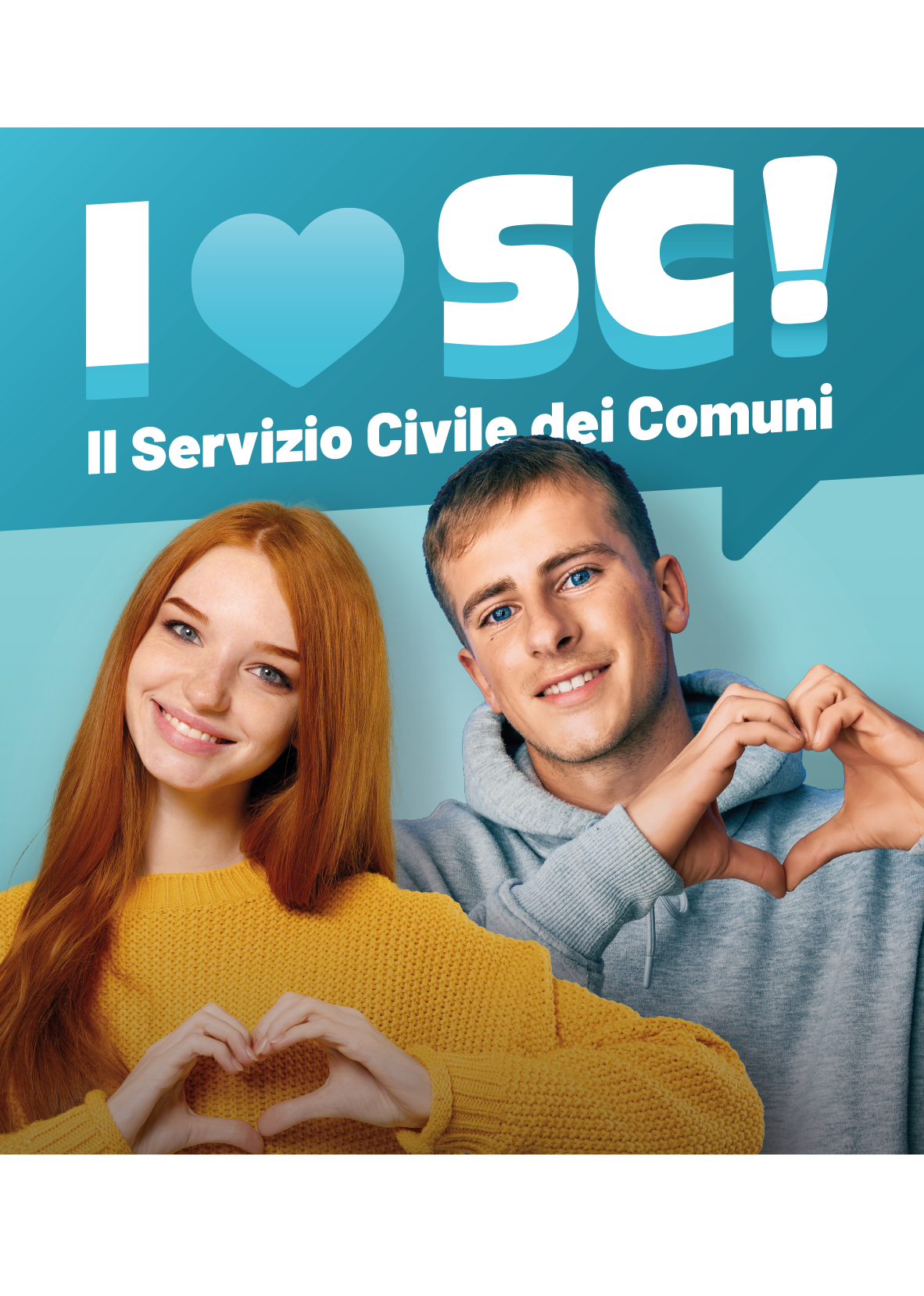 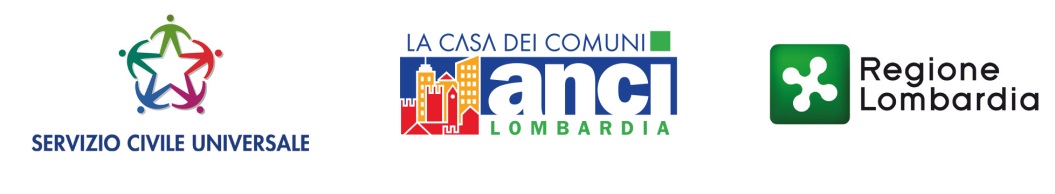 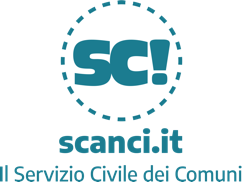 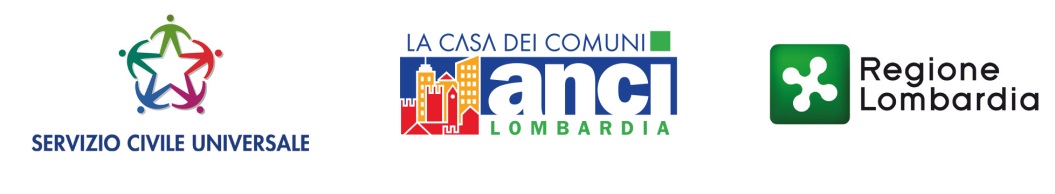 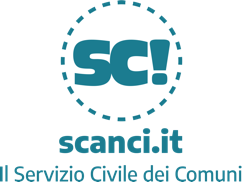 